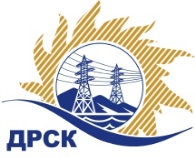 Акционерное Общество«Дальневосточная распределительная сетевая  компания»Протокол № 560/МКС-ВПзаседания закупочной комиссии по выбору победителя по открытому запросу цен на право заключения договора на поставку«Самонесущие защищенные и изолированные провода». закупка № 1088 раздел 2.1.2.  ГКПЗ 2017      ЕИС – № 31705306769ПРИСУТСТВОВАЛИ: члены постоянно действующей Закупочной комиссии АО «ДРСК»  1-го уровня.Форма голосования членов Закупочной комиссии: очно-заочная.ВОПРОСЫ, ВЫНОСИМЫЕ НА РАССМОТРЕНИЕ ЗАКУПОЧНОЙ КОМИССИИ: О  рассмотрении результатов оценки заявок Участников.О признании заявок соответствующими условиям запроса цен.Об итоговой ранжировке заявок.О выборе победителя запроса цен.РЕШИЛИ:        По вопросу № 1Признать объем полученной информации достаточным для принятия решения.Утвердить окончательные цены предложений участниковПо вопросу № 2         Признать ООО "Сервисный центр металлопроката" (620144, г. Екатеринбург, ул. Верещагина, д.  6А, комната 238) , ООО ''Торговый Дом ''УНКОМТЕХ'' (117312, г. Москва, ул. Вавилова, дом13, строение7), ООО«Альянс»  (308015, г. Белгород , ул. Пушкина, 49а, офис 33) , ООО"Вэлснаб"(630501, Новосибирский р-н, п. Краснообск , 5 офис (квартира) 121), ООО "НЕВАЭНЕРГОПРОМ" (194100, г. Санкт-Петербург, пр. Лесной, д. 63, литер А, офис 409) удовлетворяющими по существу условиям запроса цен и принять их к дальнейшему рассмотрению.          По вопросу № 3     Утвердить итоговую ранжировку заявок       По вопросу № 4         Признать победителем запроса цен на поставку «Самонесущие защищенные и изолированные провода» участника, занявшего первое место по степени предпочтительности для заказчика: ООО "НЕВАЭНЕРГОПРОМ" (194100, г. Санкт-Петербург, пр. Лесной, д. 63, литер А, офис 409)  на условиях: стоимость предложения  813 715,47 руб. без  НДС (960 184,26 руб. с учетом НДС)Условия оплаты: в течение 30 (тридцати) календарных дней с даты подписания товарной накладной (ТОРГ-12)  на основании счета, выставленного Поставщиком.Сроки поставки: до 30.09.2017 г. Гарантии: 3 года  с момента поставки Продукции на склад Грузополучателя. Срок действия оферты до 30 октября 2017г.Производитель: ООО «Камский кабель», ОАО «Иркутсккабель», РФ.исполнитель Чуясова Е.Г.Тел. 397268город  Благовещенск«02» августа 2017 года№п/пНаименование Участника закупки и его адресЦена предложения на участие в закупке без НДС, руб.1ООО "Сервисный центр металлопроката" 
(620144, г. Екатеринбург, ул. Верещагина, д.  6А, комната 238)912 442,292ООО ''Торговый Дом ''УНКОМТЕХ'' 
(117312, г. Москва, ул. Вавилова, дом 13, строение 7)818 045,583ООО «Альянс» 
(308015, г. Белгород , ул. Пушкина, 49а, офис 33)864 051,984ООО "Вэлснаб" 
(630501, Новосибирский р-н, п. Краснообск , 5 офис (квартира) 121)884 807,885ООО "НЕВАЭНЕРГОПРОМ" 
(194100, г. Санкт-Петербург, пр. Лесной, д. 63, литер А, офис 409)813 715,47Место в итоговой ранжировкеНаименование и адрес участникаЦена заявки на участие в закупке без НДС, руб.1 местоООО "НЕВАЭНЕРГОПРОМ" 
(194100, г. Санкт-Петербург, пр. Лесной, д. 63, литер А, офис 409)813 715,472 местоООО ''Торговый Дом ''УНКОМТЕХ'' 
(117312, г. Москва, ул. Вавилова, дом 13, строение 7)818 045,583 местоООО «Альянс» 
(308015, г. Белгород , ул. Пушкина, 49а, офис 33)864 051,984 местоООО "Вэлснаб" 
(630501, Новосибирский р-н, п. Краснообск , 5 офис (квартира) 121)884 807,885 местоООО "Сервисный центр металлопроката" 
(620144, г. Екатеринбург, ул. Верещагина, д.  6А, комната 238)912 442,29Ответственный секретарь Закупочной комиссии: Елисеева М.Г. _____________________________